Задания с 12 по 15 мая12.05. МатематикаТема: Решение задач.Программное содержание: продолжать учить детей составлять и решать задачи на сложение и вычитание на числах в пределах 20, развивать внимание детей, упражнять в ориентировке в пространстве, на листе бумаги, учить задавать вопросы, используя слова» слева», «справа», «между», «под», «за».1. «Реши правильно»1. На лугу летало 3 бабочки, потом прилетело еще 3. Сколько всего бабочек на лугу? 2. На лесной полянке было 7 зайцев, 3 убежало. Сколько всего зайцев на лесной  полянке? 3. На лугу росло 4 ромашки и 6 васильков. Сколько всего цветов? 4. На дереве сидело 2 птички, прилетело еще 3. Сколько всего птиц на дереве?       5. В море плавало 7 кораблей, потом уплыло 3 корабля. Сколько стало кораблей?  2.Для закрепления в ориентировке  поиграйте с ребенком в следующую игру: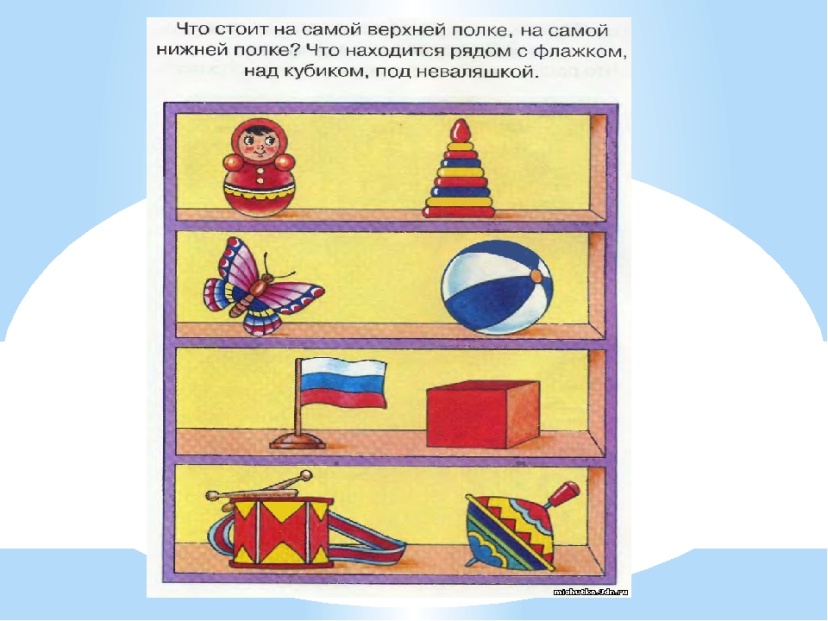 3.Вставить пропущенные цифры.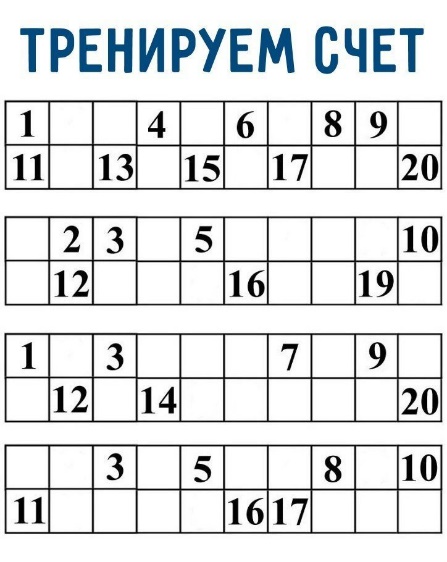 4.Расставь знаки.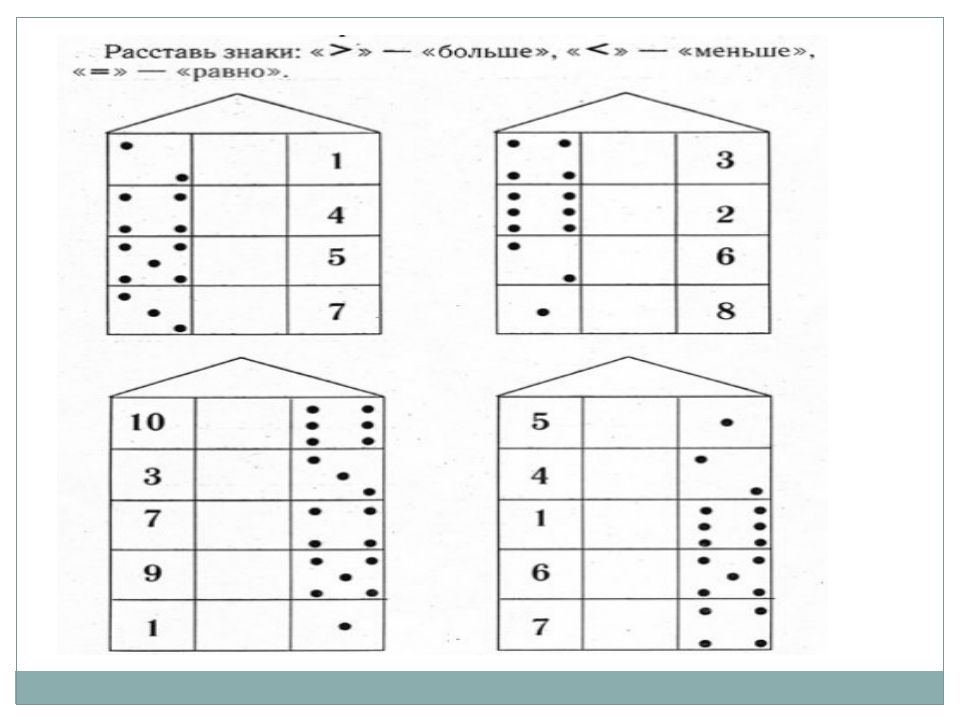 13.05.ЛепкаТема: «Перелетные птицы». Цель: создание условий для формирования представлений о перелётных птицах, развития творческих способностей детей.Задачи: формировать навыки лепки разными способами: раскатывание, оттягивание, сглаживание, расплющивание. Формировать умение передавать в лепке характерные особенности строения птиц.Попробуйте отгадать загадки о перелётных птицах.Всех перелетных птиц черней, 
Чистит пашню от червей, 
Взад-вперед по пашне вскачь, 
А зовётся птица... (грач)Прилетает к нам с теплом,
Путь проделав длинный.
Лепит домик под окномИз травы и глины.
(Ласточка).Во дворе стоит дворец,
Там живёт один певец.
Очень ловкий молодец
И зовут его…(Скворец)Раньше  всех  из  птиц  встаёт,Солнцу  песенку  поёт,Всё  живое  поднимает,Как  ту  птичку  называют?                        (жаворонок)Вопросы:Как называется эта птица? (Грач)Какого цвета Грач? (Чёрного)Что есть у этой птицы? (Туловище, шея, голова, крылья, хвост, лапы, клюв, глаза).Сколько у птиц крыльев?Какой формы у птицы туловище, голова, клюв?Туловище - овальное, голова - круглая, клюв - вытянутый заострённый.Чем покрыто тело птицы? (перьями)Показываем и рассказывает детям, как нужно лепить птиц1.Разогреем пластилин: помнём его в руках, чтобы он стал мягким2. Разделим кусок пластилина на 2 равные части3. Из одной части пластилина скатаем овал - это будет туловище (катаем пластилин между ладоней прямыми движениями рук вперёд - назад, слегка нажимая - так, чтобы получилась «толстая колбаска», сглаживаем пальцами края – получился овал).4. С одного края овала вытянем хвост (прищипываем пальцами край овала тянем его и расплющиваем)5. С другого края овала вытянем шею (захватываем пальцами, небольшой участок пластилина и вытягиваем его вверх)6. Берём другой кусок пластилина и делим его на 2 равные части7. Из одного куска пластилина катаем шар - это будет голова (катаем пластилин между ладоней круговыми движениями слегка нажимая - получился шар)8. Присоединяем голову к шее (приставляем голову к шее, сглаживаем места соединения)9. Вытягиваем на голове клюв (прищипываем двумя пальцами и слегка вытягиваем вперёд)10. Берём другой кусок пластилина и делим его ещё на 2 части - это будут крылья11. Катаем, короткие «колбаски», расплющиваем, присоединяем (катаем пластилин между ладоней прямыми движениями рук вперёд - назад, слегка нажимая - так, чтобы получилась короткая «колбаска», расплющиваем пальцами обеих рук, присоединяем к туловищу, сглаживаем места соединений). 12. Стекой рисуем глаза, оперение. 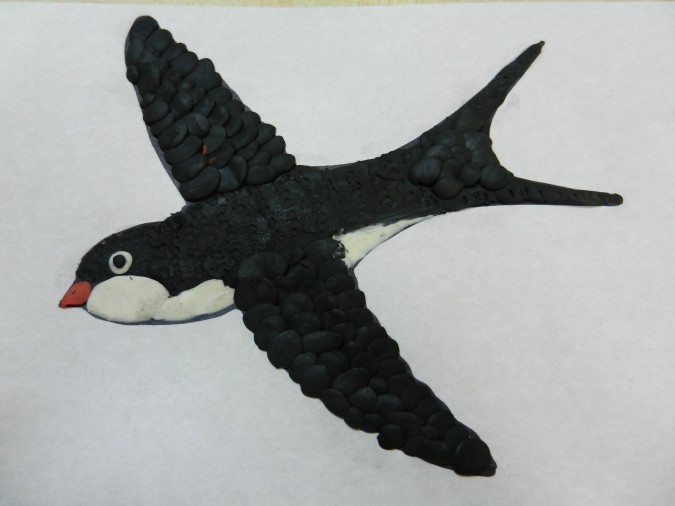 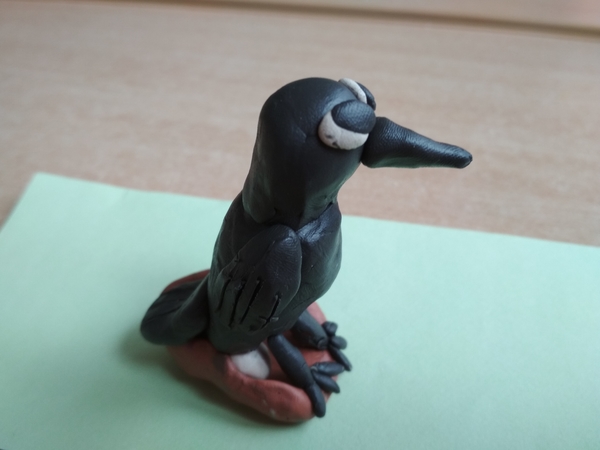 14.05.МатематикаТема: Повторение1. Прямой и обратный счет в пределах 20.    Назови соседей числа 10, 15, 16, 17, 18.2. «Найди лишнее слово?»:Зима, весна, март, лето? Декабрь, апрель, осень, июнь?Пять, восемь, семь, утро? Среда, ночь, четверг, суббота? 3.Поиграйте в игру «Реши задачу».Ход игры: решите с ребенком задачи в карточке, затем предложите ему составить свою задачу в пределах 20.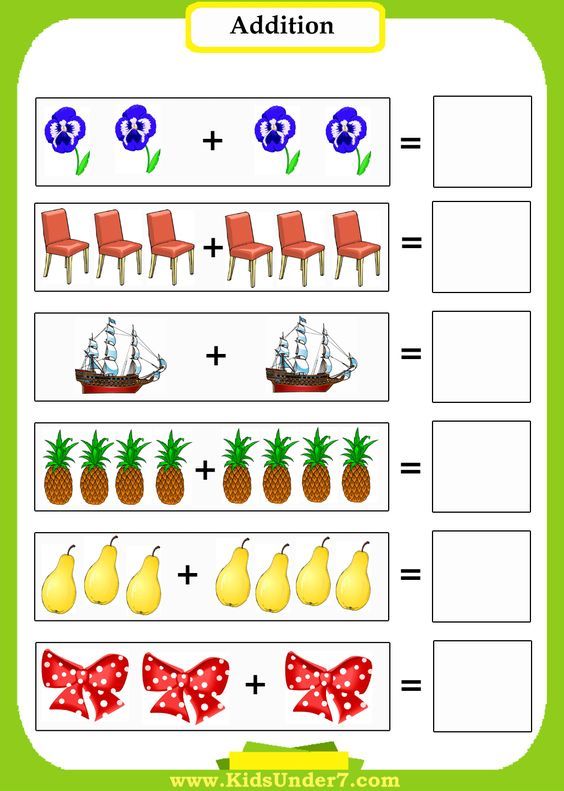 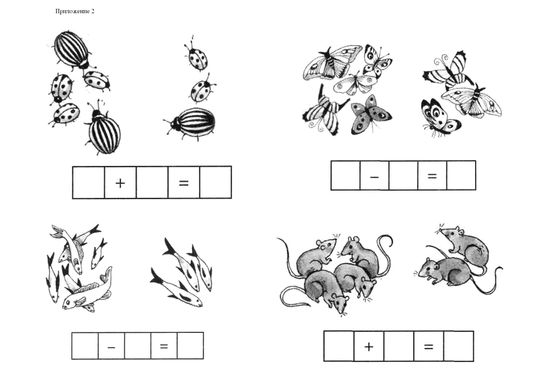 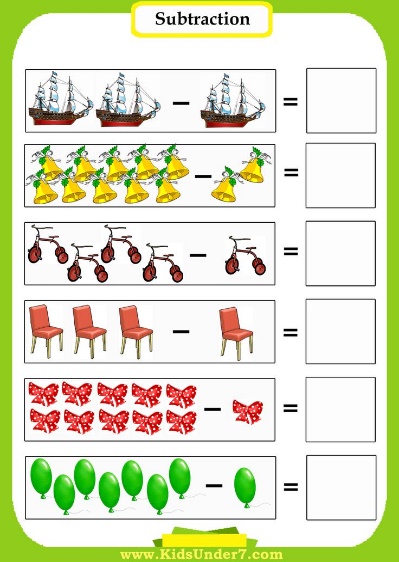 4. Ответьте на вопросы:- Скажите сколько месяцев в году? (12)- С какого месяца начинается год? (С января)- Заканчивается год (Декабрём)- Скажите сколько дней в неделе? (7)- Назовите дни недели, начиная со среды; с пятницы?- Как называется седьмой день недели? (второй, пятый)- Какой день недели был вчера? Будет завтра? Сегодня?5. «Заполни домики»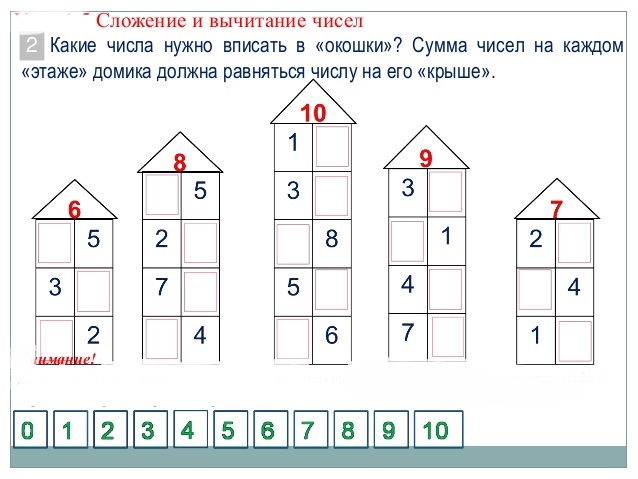 14.05 Развитие речиТема: Повторение«Один – много»Цель: закрепление в речи детей различных типов окончаний имён существительных.Ход: бросаем мяч детям, называя имена существительные в единственном числе. Дети бросают мяч обратно, называя существительные во множественном числе.Пример:Стол – столы             стул – стульяГора – горы               лист – листьяДом – дома                носок – носкиГлаз – глаза              кусок – кускиДень – дни                прыжок – прыжкиСон – сны                  гусёнок – гусятаЛоб – лбы                 тигрёнок – тигрята«Животные и их детёныши»Цель: закрепление в речи детей названии детёнышей животных, закрепление навыков словообразования, развитие ловкости, внимания, памяти.Ход: бросая мяч ребёнку, называем какое-либо животное, а ребёнок, возвращая мяч, называет детёныша этого животного.Слова скомпонованы в три группы по способу их образования. Третья группа требует запоминания названий детёнышей.Группа 1. У тигра – тигрёнок, у льва – львёнок, у слона – слонёнок, у оленя – оленёнок, у лося – лосёнок, у лисы – лисёнок.Группа 2. У медведя – медвежонок, у верблюда – верблюжонок, у зайца – зайчонок, у кролика – крольчонок, у белки – бельчонок.Группа 3. У коровы – телёнок, у лошади – жеребёнок, у свиньи – поросёнок, у овцы – ягнёнок, у курицы – цыплёнок, у собаки – щенок. «Что бывает круглым?»Цель: расширение словаря детей за счёт прилагательных, развитие воображения, памяти, ловкости.Ход: бросая мяч детям, задаёт вопрос, ребёнок, поймавший мяч, должен на него ответить и вернуть мяч.– что бывает круглым? (мяч, шар, колесо, солнце, луна, вишня, яблоко…)– что бывает длинным? (дорога, река, верёвка, лента, шнур, нитка…)– что бывает высоким? (гора, дерево, скала, человек, столб, дом, шкаф…)– что бывает колючим? (ёж, роза, кактус, иголки, ёлка, проволока…)«Лишнее слово»Цель: развитие слухового внимания детей, обогащение словаря и уточнение значений слов.Ход игры:  объясняем ребенку, что будет произносить слова, а он должен назвать лишнее слово и объяснить свой выбор.Лексический материал (например):шуба, сапоги, свитер, юбка, брюки.зима, весна, ноябрь, лето, осень.белка, заяц, медведь, синица, еж.шуба, шарф, панама, варежки. И т.д.15.05.Обучение грамотеТема: ПовторениеИгра «Поймай звук».   Закрыть глаза, слушать слова. Если в слове будет звук р, хлопнуть в ладошки, а если услышите звук рь – топни ногой: рак, руки, реки, репка, радуга, рот, рис, дорога, снегири, Марина, корова, забор, фонарь, букварь, топор.Игра «Разделите эти слова на слоги». Сначала назовите птиц, в названии которых есть звук р. (Ворона, сорока, воробей, коростель). Разделите эти слова на слоги.А какие птицы со звуком рь? (Свиристели, снегири.) Разделите эти слова на слоги.Игра «Определи звук ».Задача ребенка: четко произнести название предмета, определив, какой звук в этом слове – л или ль.Пальто, платье, колготки, платок, шаль, блузка, плащ, жилет, плавки, купальник.Определяет, где находится звук л или ль в слове (в начале, в середине, в конце). Определяет количество слогов  в каждом слове.